ВІДКРИТИЙ МІЖНАРОДНИЙ УНІВЕРСИТЕТ РОЗВИТКУ ЛЮДИНИ «УКРАЇНА»ІНСТИТУТ СОЦІАЛЬНИХ ТЕХНОЛОГІЙКАФЕДРА СОЦІАЛЬНОЇ РОБОТИ ТА ПЕДАГОГІКИ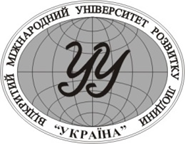 Магістерські роботиМетодичні рекомендації та вимогидо написання і оформленняДля здобувачів вищої освіти	 спеціальності 016 «Спеціальна освіта»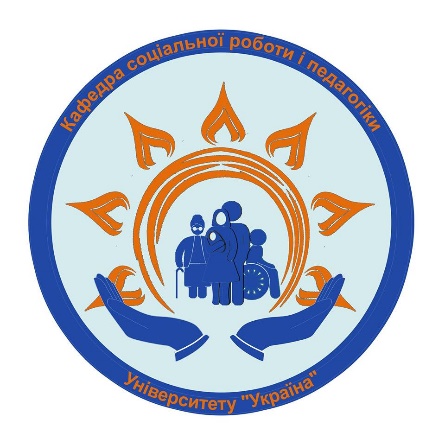 Київ – 2020УДК 37.091.3.364.78 ББК 65 272 Рекомендовано до друку Науково-методичною радою Університету «Україна»(протокол № ___ від «___ » ___________ 2021 р.)Рецензенти:Магістерські роботи: методичні рекомендації та вимоги до написання і оформлення (для здобувачів вищої освіти спеціальності 016 «Спеціальна освіта») – Університет «Україна», 2021. - ___ с.Навчально-методичний посібник призначений для студентів магістратури спеціальності 016 «Спеціальна освіта» для підготовки, написання і оформлення магістерської кваліфікаційної роботи. Включає в себе вимоги до написання і оформлення магістерських кваліфікаційних робіт, критерії оцінювання та особливості захисту, зразки і приклади оформлення. Може бути використаний при викладанні навчальної дисципліни «Методологія та організація наукових досліджень». УДК 37.091.3.364.78 ББК 65 272 © Університет «Україна», 2020ЗМІСТВСТУПВ умовах реформування вищої освіти України значну увагу зосереджено на підготовці нового покоління корекційних педагогів, підвищення загальної культури професійної кваліфікації та соціального статусу фахівців з корекційної педагогіки та спеціальної психології до рівня, що відповідає їх ролі в суспільстві. Реформи у сфері освіти, значною мірою впливають на характер праці спеціальних педагогів. Відповідно змінюються і вимоги до їхньої підготовки. Серед найголовніших – вимоги розвитку фахівця творчого, ініціативного, відповідального, наполегливого, мислячого, який має організаторські вміння і навички розвивати себе у професійній діяльності. Науково-дослідницька діяльність здобувачів вищої освіти є одним із найважливіших засобів підвищення якості їх професійної підготовки, особистісного виховання та творчого застосування в практичній діяльності освітніх інновацій, найновіших досягнень науково-технічного прогресу та мистецтва. Одним із шляхів залучення майбутніх корекційних педагогів та спеціальних психологів до науково-педагогічних досліджень є підготовка ними магістерської кваліфікаційної роботи, що забезпечує вирішення таких основних завдань професійно-педагогічної підготовки: формування у майбутніх фахівців із спеціальної освіти наукового світогляду, оволодіння ними методологією та методами наукового дослідження; розширення теоретичного світогляду і наукової ерудиції майбутнього фахівця; надання допомоги здобувачам вищої освіти у прискореному оволодінні спеціальністю, досягненні високого професіоналізму; розвиток творчого мислення та індивідуальних здібностей студентів у вирішенні практичних завдань сфери спеціальної освіти; прищеплення здобувачам навичок самостійної науково-дослідної роботи; розвиток ініціативи, здатності застосовувати теоретичні знання у своїй практичній роботі; формування у студента вміння встановлювати з колегами, клієнтами та науковими керівниками роботи специфічну взаємодію, мати здатність успішно вирішувати науково-педагогічні завдання; створення та розвиток наукових шкіл, творчих колективів, виховання у ЗВО резерву вчених, дослідників, викладачів.Отже, підготовка здобувачем науково-дослідної роботи дає можливість комплексно впливати на формування у нього професійно-педагогічних знань, умінь та навичок, позитивних науково-світоглядних установок, готовності до нововведень, їх сприйняття та психоемоційну стійкість, а також на розвиток професійно-значущих якостей особистості та рис характеру. Це в загальному позитивно впливає на формування професійної компетентності майбутніх фахівців із спеціальної освіти.РОЗДІЛ І. ВИМОГИ ДО НАПИСАННЯ ТАОФОРМЛЕННЯ МАГІСТЕРСЬКИХ КВАЛІФІКАЦІЙНИХ РОБІТ  (МКР)Дипломна (кваліфікаційна, магістерська) робота (далі – МКР) – самостійно виконана науково-дослідна робота студентів за освітнім рівнем «магістр», головною метою і змістом якої є наукові дослідження з новітніх питань теоретичного або прикладного характеру за напрямком підготовки. Дипломна робота є самостійним науковим дослідженням студента, що виконується ним на завершальному етапі навчання. Основне завдання дипломної роботи - продемонструвати рівень наукової кваліфікації, уміння самостійно вести науковий пошук і вирішувати конкретні наукові завдання.Академічна доброчесність - сукупність етичних принципів та визначених Законом України «Про освіту», Законом «Про вищу освіту» правил, якими мають керуватися учасники освітнього процесу під час організації навчання та провадження наукової діяльності з метою забезпечення довіри до результатів наукових досягнень.Одним із шляхів формування творчої індивідуальності майбутнього фахівця із спеціальної освіти є його залучення до науково-дослідної роботи. За навчальними планами і програмами кожен здобувач має оволодіти не тільки системою теоретичних знань, але і комплексом сформованих умінь і навичок самостійної роботи як основного засобу наукового пошуку майбутніх фахівців спеціальної освіти. Підготовка магістра спеціальності 016 «Спеціальна освіта» здійснюється за навчальними планами і програмами, які забезпечують сучасний рівень його кваліфікаційної готовності. Вони спрямовані на формування особистості, яка здатна творчо, на професійному рівні вирішувати завдання в умовах формування і розвитку української державності та національної системи інклюзивної освіти, сприяти виведенню її на рівень міжнародних критеріїв і стандартів. За період навчання магістр має розширити та поглибити свої професійні компетентності, набути психолого-педагогічної готовності до викладання фахових навчальних дисциплін у вищій школі та до наукової роботи. Серед виробничих функцій фахівця із спеціальної освіти рівня вищої освіти «магістр» однією з провідних визначена дослідницька функція. Вміння щодо організації науково-дослідницької діяльності розвиваються в процесі вивчення наукової літератури, проведення експериментальної роботи, підготовки наукових публікацій, участі у роботі наукових семінарів, конференцій, підготовки магістерської роботи до захисту. Задля вироблення у магістрантів дослідницьких умінь, а також з метою узагальнення, систематизації, поглиблення знань із соціально-гуманітарних дисциплін та фахових предметів навчальним планом передбачено підготовку, написання та захист кожним магістрантом магістерської кваліфікаційної роботи. Виконання МКР має на меті – прищепити магістрантам інтерес до наукового дослідження, поглибити й поширити теоретичні знання, опанувати вміння творчо застосовувати теоретичні знання з психолого-педагогічних дисциплін, критично оцінювати фахову літературу, самостійно здобувати дослідним шляхом нові педагогічні знання, вдосконалювати ними теорію та практику спеціальної освіти. МКР являє собою самостійне дослідження і є органічною складовою навчального процесу як засіб перевірки всебічної готовності магістранта до самостійного наукового пошуку. Виконується робота під керівництвом досвідченого викладача, що має науковий ступінь, який вказує на його певний власний досвід наукової роботи. Обов’язковою умовою підготовки магістерської роботи є чітке уявлення автора про сучасний рівень наукових досягнень у теорії та практиці спеціальної освіти і перспективи розвитку спеціальної освіти в цілому. На основі цих уявлень магістрантом повинні бути сформульовані власні положення, дієздатність яких він має надалі перевірити в процесі науково-дослідної  роботи. Магістерська робота повинна узагальнювати хоч і невеликий, але самостійний науковий пошук виконавця, а не повторювати чи  констатувати загальновідомі істини. За змістом і формою МКР дає підстави для судження про рівень спеціальної підготовки магістра, про його зрілість як викладача і дослідника. МКР, що виконана на основі ґрунтовного теоретичного та педагогічного дослідження, може стати основою для подальшої роботи над дисертацією на здобуття вченого ступеню доктора філософії. Магістерська робота та її захист має засвідчити науковість і актуальність теми; фундаментальність підготовки випускника, знання ним наукових джерел, володіння науковою термінологією; орієнтацію в сучасних наукових дослідженнях; ступінь самостійності наукових досліджень; повноту і грамотність викладу змісту, ступінь самостійності наукових досліджень; якість володіння державною мовою; культуру усного мовлення; найкраще опановані навчальні дисципліни чи розділи; недостатньо засвоєні окремі розділи чи теми; причини недостатнього засвоєння матеріалу; уміння застосувати здобуті знання у професійній діяльності; культуру оформлення наукової роботи та захисту її основних результатів. Написання МКР здійснюється за графіком, укладеним кафедрою соціальної роботи та педагогіки. Графік доводиться до відома магістрантів та їх керівників. Дотримання графіка написання магістрантом магістерської роботи розглядається на засіданнях кафедри та протоколюється відповідним чином. Згідно з графіком написання магістерського дослідження не пізніше ніж за 1 місяць до встановленої дати підсумкової атестації проводиться попередній захист-обговорення роботи магістранта. Не пізніше ніж за 2 тижні до захисту магістерської роботи магістрант зобов’язаний подати її в готовому вигляді (зшиту, підписану, із відгуком керівника) на рецензування, і не пізніше ніж за 1 тиждень до роботи ЕК на кафедру з усіма супровідними документами.Магістерська кваліфікаційна робота має певні структурні компоненти. Структура магістерської кваліфікаційної роботи:1. Титульна сторінка. 2. План (заголовок дається словом «Зміст»). 3. Вступ. 4. Основна частина (складається з 2-3-х розділів, в одному з яких представлені результати емпіричного дослідження. Кожен розділ завершується висновками). 5. Висновки (до всієї роботи).6. Список використаних джерел (бібліографія). 7. Додатки (за потреби). 8. АнотаціяКожна з цих складових виконує конкретну функцію, а всі разом вони дають системне уявлення про визначену в темі дослідження і розкриту в його змісті проблему. Послідовність викладу теми повинна строго відповідати плану роботи. Кожен обирає ту тему, яка відповідає його науковим інтересам чи набутому практичному досвіду. Найбільш підготовленим магістрантам кафедра може запропонувати розробку проблемної теми. Магістрант і сам може запропонувати тему, якщо має власний погляд на її розробку та переконав у її доцільності колектив випускаючої кафедри. Тема дослідження має бути достатньо інформативною. Вона має відповідати як сучасним потребам спеціальної освіти, так і перспективам її розвитку, практичним завданням галузі. Коротко розкриваючи актуальність теми, варто зазначити, чому саме важливо і своєчасно дослідити її для з'ясування ще не розв'язаних питань і подальшого вдосконалення спеціальної освіти. Треба показати сучасні вимоги і водночас неготовність існуючої системи спеціальної освіти їх задовольнити вже відомими засобами. Магістранту посильно обґрунтувати нагальні практичні запити, довести недостатній ступінь розв'язання обраного ним питання, передбачити той соціально-педагогічний ефект, який може дати його дослідження. Попередній аналіз основних наукових джерел стосовно теми має засвідчити, що обрана тема чи аспект їі вирішення ще не висвітлена. Завершуючи обґрунтування актуальності магістрант має чітко уяснити і переконливо довести: що важливо дослідити, що не досліджено і чим саме він передбачає поповнити існуючі засоби на шляху усунення з'ясованих ним протиріч між сучасними вимогами та станом теорії і практики у спеціальній освіті. Обґрунтування актуальності теми здійснюється у вступі. Вступ повинен бути компактним, не переобтяженим теоретичними викладками. Орієнтований обсяг вступу 5-7 сторінок друкованого тексту. Вступ доцільно писати після того, як написана основна частина магістерської роботи. У вступі розкривається наукова новизна дослідження, обґрунтовується актуальність теми,  визначаються:мета дослідження;конкретні завдання дослідження;об'єкт дослідження;предмет дослідження;гіпотеза дослідження (за наявності); методи наукового дослідження; теоретична й практична значущість одержаних результатів дослідження;апробація результатів дослідження;структура магістерської роботи. В меті дослідження, яка формулюється з врахуванням суперечності, проблеми, об'єкта і предмета дослідження, має бути відображений його передбачуваний результат. Мета дослідження здебільшого міститься у формулюванні теми. Чітке бачення наукової мети дослідження є передумовою цілеспрямованої діяльності дослідника, активізує його творчий потенціал. Мету треба чітко відрізняти від завдань. Мета дослідження формулюється у вигляді відповіді на запитання: «Для чого проводиться дослідження?», а завдання – як безпосередні кроки, що відповідають структурі підрозділів роботи, які репрезентують дослідження проблеми дипломної роботи відповідно до основної мети.Завдання дослідження, як правило, включають у себе такі складові: а) вивчення та аналіз наукової літератури; б) поглиблене експериментальне вивчення практичного вирішення даної проблеми: виявлення типового стану – важливих досягнень і типових недоліків, їх причин, основних здобутків передового педагогічного досвіду та ін.; в) обґрунтування та розробку системи заходів, необхідних умов, методів, методик для вирішення поставленої мети; г) науково-педагогічне дослідження обраного проблемного питання.Наприклад, тема магістерської роботи – «Готовність педагогів та батьків дітей з особливими освітніми потребами до інклюзивного навчання». Метою дослідження є: визначення рівня та особливостей готовності педагогів та батьків дітей з особливими освітніми потребами до інклюзивного навчання в закладах загальної середньої освіти. Досягнення мети передбачає вирішення таких завдань:1) проаналізувати теоретичні засади інклюзивної освіти в Україні;2) здійснити аналіз сутності готовності учасників освітнього процесу до роботи в умовах інклюзії;3) визначити методологію, розробити програму та провести емпіричне дослідження готовності учасників освітнього процесу до інклюзивного навчання;4) на підставі здійсненого аналізу розробити рекомендації щодо підвищення рівня готовності педагогів та батьків дітей з особливими освітніми потребами до інклюзивного навчання.Важливо правильно визначити об'єкт і предмет дослідження.Як зазначає С. Гончаренко, об'єкт дослідження – це той простір, та область, в рамках якої і знаходиться (міститься) те, що вивчатиметься. Поняття «предмет дослідження» є ще конкретнішим за своїм змістом: у предметі дослідження фіксується та властивість або відношення в об'єкті, яка в даному випадку підлягає глибокому спеціальному вивченню. Предмет дослідження – це та сторона, той аспект, та точка зору, «проекція», з якої дослідник пізнає цілісний об'єкт, виділяючи при цьому головні, найбільш істотні (з точки зору дослідника) ознаки об'єкта. Один і той самий об'єкт може досліджуватися в різних аспектах, тому визначення предмета варто розуміти як вирізнення певного «ракурсу» дослідження, як припущення про його найсуттєвіші для вивчення обраної проблеми характеристики об'єкта. Наприклад, тема МКР – «Готовність педагогів та батьків дітей з особливими освітніми потребами до інклюзивного навчання». Об’єкт дослідження: самооцінка готовності педагогів та батьків дітей з особливими освітніми потребами до інклюзивного навчання в закладах загальної середньої освіти. Предмет дослідження: готовність педагогів та батьків до інклюзивного навчання в закладах загальної середньої освіти.Важливим елементом дослідження є гіпотеза – можлива відповідь на питання, яке ставить перед собою дослідник.  Вона передбачає пошук чогось невідомого в науці й практиці, наприклад, який засіб вирішення завдання є ефективним, які умови є провідними чи вирішальними. Гіпотеза передбачає оптимальний варіант вирішення завдання з кількох можливих. Гіпотезу варто формулювати так, щоб її можна було експериментально перевірити. Дослідник повинен зуміти встановити вплив яких факторів, умінь, методів, прийомів є вирішальним, а яких другорядним. Гіпотезу можна сформулювати попередньо вивчивши досліджувані соціальні явища. Тоді подальше дослідження полягає у перевірці гіпотези. В той же час, дослідник може не вказувати гіпотезу дослідження у вступі.Методи дослідження варто добирати й виробляти адекватно предмету, меті, завданням, оскільки саме методи допомагають їх вирішити. Методи дослідження – це прийоми, процедури й операції емпіричного та теоретичного пізнання і вивчення явищ дійсності. У найбільш загальному розумінні метод – це шлях, спосіб досягнення поставленої мети та завдань дослідження. Виходячи з того, що кожне наукове дослідження може відбуватися на двох рівнях: емпіричному (коли здійснюється процес накопичення фактів) і теоретичному (на якому здійснюється узагальнення знань), то відповідно до цих рівнів, загальні методи пізнання умовно діляться на такі групи: емпіричні методи дослідження: вивчення літератури, документів і результатів діяльності, спостереження, вивчення і узагальнення практичного досвіду, бесіда, інтерв’ю, анкетування, тестування. теоретичні методи дослідження: аналіз, синтез, абстрагування та конкретизація, узагальнення, порівняння, класифікація, індукція, дедукція, аналогія, моделювання.Наукове дослідження розпочинається з розвитку наукової ідеї. Розвиток ідеї до стадії вирішення завдань здійснюється як плановий процес наукового дослідження. Тільки планове, добре забезпечене сучасними засобами наукове дослідження дозволяє добре визначити і глибоко пізнати об’єктивні закономірності. У подальшому процес цільової та загальної ідейної обробки первинного задуму продовжується, вносяться уточнення, доповнення, розвивається намічена схема дослідження. Метод науково-педагогічного дослідження — шлях вивчення й опанування складними психолого-педагогічними процесами формування особистості, встановлення об'єктивної закономірності виховання і навчання.Якісні та кількісні методи педагогічного дослідженняМетод педагогічного спостереження — спеціально організоване сприймання педагогічного процесу в природних умовах. Розрізняють спостереження пряме й опосередковане, відкрите й закрите, а також самоспостереження. Організовуючи спостереження, важливо мати його план, визначити термін, фіксувати результати. Спостереження повинно бути систематичним. Якщо корекційний педагог тільки реєструє поодинокі факти, що впадають у вічі, то поза його увагою залишаються вихованці, які прагнуть приховати свою внутрішню позицію. За зовнішньою поведінкою треба вміти побачити справжні причини, а за словом — справжні мотиви. Достовірні відомості дає тільки тривале спостереження за вихованцем в усіх видах його діяльності.Метод бесіди — джерело і спосіб пізнання педагогічного явища через безпосереднє спілкування з особами, яких дослідник вивчає в природних умовах. Щоб вона була результативною, необхідно мати її план, основні й додаткові запитання; створити сприятливу атмосферу для відвертого обміну думками; врахувати індивідуальні особливості співбесідника; виявити педагогічний такт; уміти запротоколювати бесіду. Отримані результати бесіди доцільно порівняти з інформацією про особистість, отриманою за допомогою інших методів. Різновид бесіди — інтерв'ю. На відміну від бесіди, яку проводять у природній, невимушеній обстановці, під час інтерв'ю дослідник ставить наперед визначені запитання у певній послідовності й записує відповіді співбесідника. Цей метод найдоцільніший, якщо дослідник упевнений в об'єктивності відповідей опитуваних, адже інтерв'ю не передбачає уточнювальних запитань. Використовуючи його, слід враховувати можливі типи респондентів: несміливий, боязкий, балакучий, жартівник, сперечальник, самовпевнений. Результати інтерв'ю залежать від продуманості запитань. Метод анкетування — дає змогу підвищити об'єктивність інформації про педагогічні факти, явища, процеси, їх типовість, оскільки передбачає отримання інформації від якнайбільшої кількості опитаних. За характером анкети поділяють на: відкриті - передбачають довільну відповідь на поставлене запитання; закриті - до поставлених запитань пропонуються варіанти готових відповідей на вибір опитуваного; напіввідкриті - крім вибраної з готових відповіді, можна висловити й власну думку; полярні - потребують вибору однієї з полярних відповідей типу «так» чи «ні», «добре» чи «погано» та ін.Метод педагогічного експерименту - науково поставлений дослід організації педагогічного процесу в точно враховуваних умовах. Забезпечує найдостовірніші результати у педагогічних дослідженнях. Залежно від мети дослідження розрізняють такі види педагогічного експерименту: констатуючий - вивчаються наявні педагогічні явища; перебірковий, уточнювальний - перевіряється гіпотеза, створена у процесі усвідомлення проблеми; творчий, перетворюючий, формуючий - конструюються нові педагогічні явища. На відміну від педагогічного спостереження, педагогічний експеримент дає змогу: штучно відокремити досліджуване явище від інших, цілеспрямовано змінювати умови педагогічного впливу на вихованців; повторювати педагогічні явища в приблизно таких самих умовах; поставити досліджуване явище в умови, які піддаються контролю. Педагогічний експеримент є комплексним, оскільки передбачає поєднання методів спостереження, бесіди, анкетування, створення спеціальних ситуацій тощо на всіх етапах кожного з видів експерименту. Метод психолого-педагогічного тестування - випробування учня на певний рівень знань, умінь або загальну інтелектуальну розвиненість за допомогою карток, малюнків, задач-шарад, ребусів, кросвордів, запитань. Екзаменаційні білети також можна складати у формі тестів. Результати тестування визначають підрахуванням відсотків розв'язання тестів. Метод соціометрії - вивчення структури і стилю взаємин у колективі (запозичений із соціології). Учневі пропонують відповісти на запитання типу: «З ким би ти хотів...» (сидіти за однією партою, працювати поруч у майстерні, грати в одній команді та ін.). На кожне запитання він має дати три або більше «вибори». За числом виборів можна визначити місце, роль, статус кожного члена колективу, наявність внутріколективних угруповань, їх лідерів. Отримані дані дають змогу змоделювати внутріколективні стосунки: рівень згуртованості колективу, способи його впливу на важкого учня та ін. Метод соціометрії використовують спільно з іншими методами, оскільки він не розкриває мотивів взаємин у колективі, а лише відображає загальну їх картину. Метод аналізу результатів діяльності учня - аналіз результатів різних видів діяльності учня (передусім успішності, виконання громадських доручень, участі в конкурсах та ін.), який допомагає скласти уявлення про нього за реальними справами. На підставі вивчення виробів учня в майстерні, наприклад, можна зробити висновок про його акуратність, старанність у роботі. Виготовлені в технічних гуртках моделі свідчать про спрямованість інтересів і нахилів. Відповіді на уроках характеризують його пам'ять, мислення, уяву, погляди, переконання. Колекції поштових марок, малюнків і віршів в альбомі є матеріалом для висновків про спрямованість уваги, спостережливості, творчої уяви, естетичних почуттів і художніх здібностей школяра. У щоденниках учні занотовують певні події свого життя і ставлення до них.Метод реєстрування - виявлення певної якості в явищах даного класу і обрахування за наявністю або відсутністю її (наприклад, кількості скоєних учнями негативних вчинків). Метод ранжування - розміщення зафіксованих показників у певній послідовності (зменшення чи збільшення), визначення місця в цьому ряду об'єктів (наприклад, складання списку учнів залежно від рівня успішності та ін.). Метод моделювання - створення й дослідження моделей. Наукова модель - смислово представлена і матеріально реалізована система, яка адекватно відображає предмет дослідження (наприклад, моделює оптимізацію структури навчального процесу, управління навчально-виховним процесом тощо). Сутність цих методів полягає в описі педагогічних явищ за допомогою кількісних характеристик, а також у використанні кібернетичних моделей для визначення оптимальних умов управління процесом навчання і виховання. Застосування математичних методів для відображення педагогічних явищ можливе за таких умов: масовий характер явищ; їх типовість; вимірюваність явищ. Теоретичні методи (аналіз, синтез, узагальнення, порівняння, висновки) становлять особливу групу методів педагогічного дослідження. У процесі педагогічного дослідження нерідко виникає потреба у порівнянні, зіставленні педагогічних фактів, явищ і процесів за певними параметрами. Для цього рівні якісних характеристик цих параметрів позначають певними числовими показниками.Метод вимірювання - присвоєння чисел речам відповідно до певних правил (коефіцієнт інтелектуальності). Використовують такі вимірювальні шкали: 1. Виміри в шкалі найменувань (номінальні виміри): групування об'єктів у класи, кожному з яких присвоюється певна цифра. Психологи часто кодують стать, позначаючи особу жіночої статі нулем, а чоловічої — одиницею. При цьому використовують винятково ту особливість чисел, що 0 відрізняється від 1, і якщо предмет А має 0, а предмет Б — 1, то А і Б відрізняються від вимірюваної якості. Але це не означає, що Б містить більше якості, ніж А. 2. Порядок у шкалі виміру: виходячи з того, що у вимірюваних предметах різна кількість якості, використовують якість «упорядкованих» чисел: коли число, приписане А, більше від числа, приписаного Б, це означає, що в А міститься більше даної якості, ніж у Б. 3. Інтервальні виміри: таке присвоєння чисел предметам, коли однакові різниці чисел відповідають однаковим різницям значення вимірюваної ознаки або якості предмета (час між 1940 і 1945 рр. дорівнює часові між 1980 і 1985 рр.). 4. Вимір відношень: відрізняється від інтервального тільки тим, що нульова точка не довільна, а вказує на відсутність вимірюваної якості. Прикладом цього виду шкали є ріст і вага. Нульового росту не існує, а чоловік зростом 183 см удвічі вищий за хлопчика, що має зріст 91,5 см. Педагогічні явища і процеси динамічні, постійно змінюються. Змінними є характеристики людей або речей, наприклад, вага, вік, швидкість читання, кількість дітей. Деякі з цих змінних неперервні, тобто виміри їх можуть мати будь-яке значення (вага, вік, час реагування). Інші змінні дискретні - виміри можуть давати тільки окремі значення (наприклад, кількість дітей). Зміни різних якостей особистості умовно можна оцінити таким чином: - якість виявляється дуже сильно і постійно; - якість виявляється сильно і часто; - важко визначити (вияви і невияви однакові); - якість виявляється слабко і зрідка; - якість виявляється дуже слабко або не виявляється взагалі.Метод вивчення шкільної документації та учнівських робіт. Особові справи учнів, класні журнали, контрольні роботи, зошити з окремих дисциплін, предмети, виготовлені в навчальних майстернях, дають дослідникові об'єктивні дані, що характеризують індивідуальні особливості учнів, їх ставлення до навчання, рівень засвоєння знань, сформованості вмінь та навичок. Шкільна документація (загальношкільний план роботи, плани роботи предметних комісій, класних керівників, протоколи засідань педагогічної ради та ін.) дає змогу скласти уявлення про стан навчально-виховної роботи в школі загалом і на окремих її ділянках зокрема. Під час дослідження проблем навчально-виховного процесу виявляють чинники, які сприяють їх вирішенню, визначають рівень ефективності їх впливу. Метод рейтингу - оцінка окремих сторін діяльності експертами. До експертів висуваються такі вимоги: компетентність - знання сутності проблеми; креативність - здатність творчо вирішувати завдання; позитивне ставлення до експертизи; відсутність схильності до конформізму - наявність власної думки і здатність обстоювати її; наукова об'єктивність; аналітичність і конструктивність мислення; самокритичність. Метод узагальнення незалежних характеристик - узагальнення відомостей про учнів, отриманих за допомогою інших методів, зіставлення цих відомостей, їх осмислення. Метод реєстрування - виявлення певної якості в явищах даного класу і обрахування за наявністю або відсутністю її (наприклад, кількості скоєних учнями негативних вчинків). Метод ранжування - розміщення зафіксованих показників у певній послідовності (зменшення чи збільшення), визначення місця в цьому ряду об'єктів (наприклад, складання списку учнів залежно від рівня успішності та ін.). Метод моделювання - створення й дослідження моделей. Наукова модель -смислово представлена і матеріально реалізована система, яка адекватно відображає предмет дослідження (наприклад, моделює оптимізацію структури навчального процесу, управління навчально-виховним процесом тощо). В науково-педагогічному дослідженні може бути використаний якісно-кількісний метод вивчення документів та результатів інтерв’ювання респондентів - контент-аналіз і програмне забезпечення для статистичного аналізу даних SPSS (Statistical Package for the Social Sciences). Основні ознаки наукового дослідження.Обов’язково цілеспрямований процес, досягнення усвідомлено поставленої мети, чітко сформованих завдань.Процес, спрямований на пошук нового, на творчість, на відкриття невідомого, на висунення оригінальних ідей, на нове висвітлення питань, що розглядаються.Характеризується системністю, що означає упорядкованість, приведення у систему і сам процес дослідження, і його результати.Певна доказовість, послідовне обгрунтування  зроблених узагальнень і висновків.Основні засоби науково-теоретичного дослідження.сукупність наукових методів, всебічно зумовлених і зведених в єдину систему;сукупність понять, строго визначених термінів, пов’язаних між собою, що створюють характерну мову науки. Принципи організації і проведення дослідженняПринцип об’єктивності.Врахування безперервних змін, розвитку досліджуваних елементів.Принцип єдності логічного та історичного.Системність вивчення процесу.Принцип сходження від абстрактного до конкретного, і від конкретного до абстрактного.Методологія дослідження.Філософська методологія визначає вищий рівень методологічного аналізу, що включає світоглядну інтерпретацію результатів науки, аналіз загальних форм і методів наукового мислення, його категоріальної будови з точки зору тієї чи іншої наукової картини світу.Загально-наукові принципи, підходи і форми дослідження: методи теоретичної кібернетики, системний підхід, методи ідеалізації, формалізації, алгоритмізації, моделювання, вірогідностіКонкретно-наукова методологія, тобто сукупність методів, принципів дослідження і процедур, що застосовуються у тій чи іншій галузі науки – соціології, педагогіці, психології та ін.Дисциплінарна методологія, тобто сукупність методів, принципів дослідження, процедур, які застосовуються в тій чи іншій науковій дисципліні, що входить в певну галузь науки і виникає на стику наук. Міждисциплінарні дослідження. Підходи: системно-структурний, моделювання, вірогідно-стратегічний.Тактичні засоби методологічного аналізу.Емпіричний: спостереження, порівняння, рахування, вимір, анкетне опитування, співбесіда, тести.Експериментально-теоретичний: експеримент, аналіз і синтез, індукція і дедукція, моделювання, гіпотетичний, історичний і логічний методи.Теоретичний: абстрагування, ідеалізація, формалізація, аналіз, синтез, індукція, дедукція, аксіоматика, узагальнення.Метатеоретичний: діалектичний метод, метод системного аналізу.Логіка наукового дослідження	Емпіричний етап дослідження пов’язаний з отриманням і первинною обробкою вихідного фактичного матеріалу. Зазвичай виділяють факти дійсності і наукові факти. 	Факти дійсності – події, явища, які відбуваються чи проходять насправді, це різні сторони, властивості, відносини об’єктів, що вивчаються.	Наукові факти – відображення свідомістю фактів дійсності, причому обов’язково перевірені, усвідомлені і зафіксовані в мові науки у вигляді емпіричних суджень.	1 стадія – процес отримання фактів;	2 стадія – первинна обробка і оцінка фактів у їх взаємозв’язку: усвідомлення і строгий опис фактів у термінах наукової мови; класифікація фактів, виділення основних взаємозв’язків між ними.	Теоретичний етап і рівень дослідження. Пов’язаний із глибоким проникненням у сутність досліджуваних явищ, з пізнанням і формулюванням у кількісній і якісній формах законів, явищ. На цьому етапі здійснюється прогнозування можливих подій чи змін у досліджуваних явищах, вироблюються принципи дії, практичні рекомендації.Вид дослідження.Пілотажне дослідження – пробне дослідження, яке передує основному дослідженню і організується з метою перевірки якості його підготовки. В ході пілотажного дослідження уточнюється гіпотеза, завдання, часто формуються нові гіпотези.Панельні дослідження (повторні). Мета – вивчення змін, які відбуваються в об’єктах протягом певного проміжку часу. Своєрідність дослідження: змінам піддаються ті самі об’єкти через певні інтервали часу. Частота і тривалість повторів досліджень може бути різною, змінюватись від кількох тижнів до кількох місяців.Лонгітюдні дослідження – тривалі. Тип: соціально-педагогічні, соціально-психологічні, соціальні – спрямовані на фіксацію і опис всіх етапів розвитку особистості в процесі її життєдіяльності.Польове дослідження – опитування на місцях, у природних умовах, в умовах повсякденного життя.Монографічне дослідження – такий підхід у дослідженні явищ і процесів, за якого в якості основного об’єкта виступає цілісна, відносно самостійна система, що з найбільшою повнотою розглядається в єдиному логіко-монологічному плані і відрізняється теоретичною спрямованістю.Теоретична та практична цінність роботи. У магістерській роботі треба зазначити напрями наукового використання результатів дослідження та відомості про практичне застосування одержаних результатів або рекомендації, як їх використати. Відзначаючи практичну цінність здобутих результатів, необхідно подати інформацію про ступінь їх готовності до використання або масштабів використання.Апробація результатів дослідження. Необхідно зазначити, як саме було репрезентовано основні положення і результати роботи (наприклад, у наукових публікаціях автора, науково-практичних конференціях, семінарах тощо).Публікації. Зазначити, де саме знайшли своє відображення основні положення дослідження.Структура роботи. У цьому структурному компоненті вказується безпосередня структура роботи із зазначенням кількості найменувань джерел у списку використаних джерел та кількості сторінок основного обсягу роботи (без додатків).За час написання МКР треба встигнути провести невелике за обсягом і кількісною вибіркою науково-педагогічне дослідження, яке дає можливість перевірити або скорегувати гіпотезу й вирішити поставлені завдання. Рекомендується описати програму дослідження, подати у додатках анкету (інтерв’ю), використані методики, здійснити кількісний та якісний аналіз результатів проведеного дослідження. Математичний аналіз (в абсолютних цифрах і відсотках) узагальнюється у вигляді таблиць, графіків, схем. Зміст структури МКРВступ є найбільш відповідальною частиною магістерської роботи, тому що саме в ньому мають бути віддзеркалені усі фундаментальні положення роботи. Фахівці рекомендують остаточно формувати усі положення вступу наприкінці роботи над дипломом, після написання основної частини роботи.Основний зміст роботи поділяється на теоретичну й практичну частини. У роботі аналізуються підходи до вирішення певної наукової проблеми  з урахуванням історичних аспектів її  дослідження та на основі сучасних наукових джерел, визначається авторська позиція щодо напрямів реалізації всіх аспектів цієї роботи, укладається та реалізується програма соціально-педагогічного дослідження, аналізуються, систематизуються та узагальнюються результати дослідження, обґрунтовуються висновки та рекомендації. У першому теоретичному розділі розглядаються основні теоретичні засади обраної проблеми. Він може складатися з 2-3 підрозділів. Це аналітичний огляд вітчизняних та зарубіжних публікацій з теми дослідження. В даному розділі магістрантом викладаються наукові результати стосовно поставленої проблеми, одержані різними авторами, розкриваються здобуті ними наукові факти, які інтерпретуються ним в аспекті теми магістерської роботи у порівнянні з постановкою власного дослідження. Спочатку аналізуються погляди класиків на проблему, що розглядається (у хронологічній послідовності). Потім роботи зарубіжних та вітчизняних науковців, що займаються піднятою проблемою зараз, або вивчають певні її аспекти. Автору необхідно відобразити своє ставлення до їх думок, відповідно обґрунтовуючи свою точку зору на проблему. Для того, щоб аналіз був глибоким, повним і враховував сучасні тенденції в розвитку теорії та практики спеціальної освіти, доцільно здійснити огляд періодичної фахової преси (не менш ніж за останні 5 років) за темою дослідження. Також обов’язково має бути розкрита основа досліджуваної проблеми. Для цього варто розкрити зміст основних понять, досліджень, якими оперує магістрант, щоб уникнути неоднозначності в їх тлумаченні, та обґрунтувати обраний (або власний) варіант. Також доцільно розглянути суттєві теоретичні положення досліджуваної проблеми. У доборі та аналізі літературних джерел треба враховувати сучасні тенденції розвитку спеціальної освіти, підготовки фахівців у даній сфері, співставляючи їх з історичною спадщиною та аналізуючи зарубіжний досвід.  Зміст підрозділів теоретичної частини має не лише констатувати певні положення наукової думки з спеціальної освіти, але й висвітлювати позицію автора стосовно питань, що розглядаються. Авторська позиція має бути логічною, науково обґрунтованою, спиратися на наукові закономірності та факти з практики спеціальної освіти. Також у розділі має бути представлений сучасний стан обраної проблеми. Автор представляє дані, що стосуються проблемного питання, аналізує досвід діяльності установ та організацій, котрі стикаються з проблемою, що обрана дослідником. Доречне висвітлення методів і прийомів, форм, технологій спеціальної освіти з вирішення певної проблематики. Можливо порівняти сучасний досвід спеціальної освіти в контексті проблематики в Україні та за кордоном. У кінці розділу подаються короткі висновки як теоретична основа для подальшого дослідження. Висновки до першого розділу мають відповідати постановці дослідження, вирішенню поставлених завдань, бути чіткими, обґрунтованими, обсягом 1-2 сторінки тексту. Другий розділ:Варіант 1- представлене науково-педагогічне дослідження, котре повинно містити програму та аналіз й інтерпретацію отриманих результатів. Програма дослідження має наступні складові: окреслення актуальності обраної проблеми,  визначення об’єкта і  предмета дослідження, формулювання мети і завдань дослідження, гіпотези дослідження, визначення генеральної сукупності,  вибірки, методів, інструментарію дослідження. У додатках розміщують бланк авторської анкети або інтерв’ю, методики (якщо використовувались). Далі автором представляється кількісний і якісний аналіз та інтерпретація отриманих результатів. Висновки до другого розділу мають відповідати меті та завданням емпіричного дослідження, бути чіткими, містити інтерпретацію отриманих результатів та, можливо, рекомендації з метою покращення та підвищення ефективності корекційної роботи з певною групою клієнтів, обсягом 1-2 сторінок тексту.Варіант 2. Представлене науково-педагогічне дослідження повинно містити програму та методологію дослідження Програма дослідження має наступні складові: окреслення актуальності обраної проблеми,  визначення об’єкта і  предмета дослідження, формулювання мети і завдань дослідження, гіпотези дослідження, визначення генеральної сукупності,  вибірки, методів, інструментарію дослідження. У додатках розміщують бланк авторської анкети або інтерв’ю, методики (якщо використовувались). Розписується планування формувального експерименту. Висновки до другого розділу повинні містити аргументацію обраної методології емпіричного дослідження та програми дослідження для досягнення мети даної роботи. У третьому розділі тоді представляються результати констатувального експерименту, кількісний і якісний аналіз та інтерпретація отриманих результатів. Описується проведення та аналіз результатів формувального експерименту (якщо проводили). Висновки до третього розділу мають відповідати меті та завданням експерименту, бути чіткими, містити інтерпретацію отриманих результатів та, можливо, рекомендації з метою покращення та підвищення ефективності корекційної роботи з дітьми та батьками, обсягом 1-2 сторінок тексту.Експеримент (за наявності) – це один з основних засобів отримання нових наукових знань, це науковий дослід, або спостереження того чи іншого явища в умовах, які дозволяють стежити за ходом, керувати ним, відтворювати його результати кожного разу при повторенні конкретних умов. Метою експерименту може бути перевірка теоретичних положень (підтвердження робочої гіпотези), а також більш глибоке вивчення теми наукового дослідження. Експерименти розподіляють на: 1) природні та 2) штучні. Природні (натуральні) експерименти, головним чином притаманні вивченню соціальних явищ (соціальний експеримент). Штучні експерименти застосовуються у природничих науках.При написанні дипломної роботи на здобуття рівня вищої освіти «Магістр» із спеціальності «Спеціальна освіта» проводиться педагогічний або соціально-психологічний експеримент, який складається із констатуючої і формуючої частини.Висновки до магістерської роботи є її логічним завершенням. До кожного розділу роботи необхідно зробити висновки, на основі яких формулюють висновки до всієї роботи в цілому. Висновки подаються  у вигляді окремих лаконічних положень, методичних рекомендацій. Необхідною є узгодженість висновків із завданнями дослідження. Перш ніж переходити до написання висновків, доцільно ще раз перечитати завдання, які ставились дослідником на початку роботи, а потім згідно із ними послідовно розкривати досягнуті результати. Орієнтовний обсяг цієї частини дослідження – 2-3 сторінки друкованого тексту. Завершуючи висновками дослідження, слід чітко й конкретно вказати; яке саме нове знання здобув магістрант. Доцільно також наголосити, яке воно має значення для науки і практики, які теоретичні положення розвиває, чим їх доповнює, що нового вносить у практику спеціальної освіти. Всі встановлені нові положення краще викладати за змістом, а не описувати (перераховувати) у вигляді анотації. Добре, коли автор заявить про власні здобутки у порівнянні з уже відомими положеннями з даної проблеми, теорії, методики. До теоретичної новизни у висновках можна віднести підтвердження концептуальних положень, виявлені закономірності освітнього процесу, обґрунтований понятійний апарат тощо. На завершення роботи важливо подати практичні рекомендації до застосування результатів дослідження корекційними педагогами та спеціальними психологами в умовах діяльності в закладах соціальної сфери та освітніх закладах. Оформлення літератури. Розміщуючи матеріали бібліографічного опису літератури, варто пам'ятати, що до них мають бути включені: 1. Державні документи і матеріали: - Конституція України; - законодавчі матеріали Верховної Ради; - укази Президента України; - постанови і розпорядження Кабінету Міністрів України; - тематичні збірники державних документів України. 2. Спеціальна наукова література: вітчизняні видання (книги, статті), в тому числі перекладені; зарубіжні видання (книги, статті іноземними мовами). Використані періодичні видання. Використані бібліографічні довідники. Використані інтернет-ресурси.Всі джерела розташовуються в алфавітному порядку. Список літератури в науковій роботі свідчить про обсяг використаних автором джерел, про рівень вивчення стану досліджуваної проблеми і навички роботи з науковою літературою. Для магістерської роботи достатнім вважається список літератури, що нараховує 70 джерел (мінімум 50% джерел повинні бути українськими, мінімум 30% повинні бути за останні 5 років, мінімум на 80% джерел повинні бути оформленні посилання у тексті). Література оформлюється згідно вимог (Бібліографічні посилання: загальні положення та правила складання (ДСТУ 8302:2015).Якщо в роботі використовуються цитати, цифрові дані чи згадуються твори або запозичуються думки з праць інших авторів, близьких до оригіналу, то слід обов'язково робити бібліографічні посилання на джерела за усталеними вимогами. Під час написання магістерської роботи магістрант має посилатися на наукові джерела, ідеї, висновки на яких ґрунтується дослідження, або на матеріали, окремі результати, які наводяться у роботі. Якщо використовують відомості з монографій, оглядових статей тощо з – великою кількістю сторінок, тоді в посиланні необхідно точно вказати номери сторінок того видання, до якого зверталися. У тексті роботи посилання потрібно зазначати порядковим номером за переліком у списку опрацьованої літератури. Цей номер, а також через кому номер сторінки (-ок), на якій (-их) має знаходитися цитований матеріал, подається у квадратних дужках, наприклад, [124, 56] або [11, 23-39]. Якщо якась робота описується повністю, то у дужках зазначається тільки їі порядковий номер, наприклад, « ... у працях ... » [5]. Магістерська робота може містити додатки, які розміщуються після списку використаної літератури і не враховуються в загальну кількість сторінок даної роботи. До додатків доцільно включати допоміжний матеріал, який є необхідним задля повноти сприйняття магістерської роботи: матеріали, які через великий обсяг або форму подання не можна включити до основної частини; додаткові ілюстрації та таблиці; копії документів тощо. Додатки оформляють як продовження роботи на наступних сторінках, розміщуючи їх у порядку посилань у тексті. Кожен додаток повинен починатися із нової сторінки, обов'язково мати заголовок, розміщений симетрично до тексту і надрукований чи написаний угорі малими літерами із першої великої букви. Посередині рядка над заголовком малими літерами з першої великої розміщують слово «Додаток А» (без лапок) і його порядковий номер. Додатки варто позначати послідовно великими літерами української абетки, за винятком літер Г, Є, І, Ї Й, О, Ч, Ь, або латинськими A, B, C, D.Анотацію розміщують безпосередньо наприкінці дипломної роботи на окремій сторінці. Анотація має містити: відомості про обсяг дипломної роботи, кількість частин, рисунків, таблиць, додатків, джерел згідно з переліком; перелік ключових слів; стислий опис тексту дипломної роботи.Опис тексту дипломної роботи в анотації має відбивати подану інформацію у такій послідовності:об’єкт та предмет  дослідження;мета та завдання роботи;методи дослідження; інформація щодо наукової новизни (за наявності) та практичного значення дипломної роботи;інформація щодо апробації  та публікації результатів дипломної роботи;рекомендації щодо використання результатів дослідження;висновки, пропозиції щодо розвитку об’єкта дослідження й доцільності продовження досліджень.Якщо деякі із зазначених відомостей цього переліку відсутні, усі інші відомості подаються, зберігаючи послідовність викладення інформації.Перелік ключових слів, які є визначальними для розкриття суті дипломної роботи, має містити 5 – 15 слів (словосполучень). Рекомендовано подавати їх у рядок із прямим порядком слів у називному відмінку однини, розташованих за абеткою та розділених комами.Мова анотації  – українська. Обсяг анотації не повинен перебільшувати 3 сторінки формату А 4.Оформлення магістерської кваліфікаційної роботиМагістерська кваліфікаційна робота виконується українською мовою, подається на захист у зшитому вигляді в1 примірнику. Оптимальний обсяг роботи – 70-100 сторінок основного тексту в комп'ютерному наборі (розмір шрифту – 14; інтервал – 1,5, шрифт – Times New Rоmаn, відступи: зверху та знизу – 20 мм, зліва – 30 мм, справа – 10 мм). У тексті роботи варто виділяти абзаци, що полегшить сприймання викладеного матеріалу. Абзацний відступ повинен бути однаковим по всьому тексту роботи і дорівнювати 1 см. Кожен розділ починається з нової сторінки. Це правило стосується  інших основних структурних частин роботи: вступу, списку використаних джерел, висновків, додатків. Найменування наступного підрозділу та початок його тексту розташовують на тій самій сторінці, що і попередній підрозділ. Не допускається розміщати найменування розділу та підрозділу в нижній частині сторінки, якщо після нього розташований тільки один рядок тексту.Розділи та підрозділи роботи варто нумерувати арабськими цифрами. Розділи дипломної роботи повинні мати порядкову нумерацію в межах викладу основної частини роботи і позначатися арабськими цифрами з крапкою.  Наприклад, 1., 2., 3. і т. ін. Назва розділу друкується прописними буквами й розміщується посередині аркуша. Підрозділ від розділу відділює пропуск в один інтервал. Підрозділи повинні мати порядкову нумерацію в межах кожного розділу. Номер підрозділу складається з номера розділу і порядкового номера підрозділу, з крапкою. Наприклад, 1.1.,  1.2., 1.3. і т. ін. Приклад: РОЗДІЛ 1. ТЕОРЕТИЧНІ ЗАСАДИ ІНКЛЮЗИВНОЇ ОСВІТИ В УКРАЇНІ Якщо у роботі вжито специфічну термінологію, а також використано маловідомі скорочення, нові символи, позначення і таке інше, то такий перелік умовних позначень, символів, скорочень і термінів може бути поданий окремим списком, який розміщують перед вступом. Перелік треба подавати двома колонками, у яких зліва за абеткою наводять скорочення, справа – їх детальне розшифрування. Якщо ж спеціальні терміни, скорочення, символи тощо, повторюються менше трьох разів, перелік не складають, а їх розшифрування наводять у тексті при першому згадуванні. Нумерація сторінок (в тому числі таблиць, схем, діаграм, графіків) наскрізна. Усі сторінки роботи нумеруються від титульної до останньої без пропусків, повторів або буквених додатків. Першою сторінкою вважається титульний аркуш, на якому цифра 1 не ставиться, на наступній сторінці проставляється цифра 2 і далі по порядку. Порядковий номер проставляється у правому верхньому куті. Кожна ілюстрація, яка подається безпосередньо у роботі чи додатках до неї, повинна мати точну та коротку назву, що вказується після номера ілюстрації. В окремих випадках ілюстрації доповнюють необхідними поясненнями (Рис.1, Ри.2 і т.ін.). Цифровий матеріал зазвичай має оформлятися у вигляді таблиць. Кожна таблиця повинна мати назву, яку розміщують над нею і слово «Таблиця» починають із великої літери. Заголовки граф повинні починатися також із великої літери, підзаголовки – із маленької, якщо вони складають одне речення із заголовком; і з великих, якщо є самостійними (Табл.1 – у тексті). Запис цифр у таблицях виконується за такими правилами: у кожній із граф класи чисел повинні знаходитися одна під іншою; частини цілого повинні виражатися десятковими дробами; в одній і тій самій графі усі числові величини повинні мати однакову кількість десяткових знаків (на місці відсутніх значущих цифр ставлять нулі, наприклад: «12,53», «15,20»; якщо цифрові або інші дані у якому-небудь рядку таблиці не подаються, то в ньому ставлять (-). Таблицю розміщують після першого згадування про неї в тексті. Якщо вона складається із великої кількості рядків, то її можна переносити на наступну сторінку.В цілому стиль магістерської роботи повинен бути вільним від суб’єктивності, виклад авторських пропозицій бажано вести від третьої особи (наприклад, «автор вважає», «виявлена залежність…» тощо, або ж маючи на увазі спільну роботу з науковим керівником «на нашу думку…»).Обов'язковою умовою написання магістерської роботи є грамотність і чітка логіка викладу, правильність мовностилістичного оформлення. Текст повинен бути старанно вивіреним автором після друку.РОЗДІЛ ІІ.   КРИТЕРІЇ ОЦІНЮВАННЯ МАГІСТЕРСЬКОЇ РОБОТИРішення щодо оцінки МКР приймається на закритому засіданні ЕК на підставі аналізу роботи, захисту магістрантом, з урахуванням думки керівника та оцінки рецензента. Рішення протоколюється в установленому порядку та оголошується магістрантові. Оцінювання МКРУ процесі оцінювання МКР береться до уваги:якість роботи загалом (її творчий характер, уміння автора аналізувати теоретичний матеріал, повноту й вичерпність цього аналізу, достовірність експериментальних даних, рівень узагальнення та обгpунтованість висновків та практичних рекомендацій; апробацію результатів); самостійність у дослідженні проблеми; якість оформлення роботи (стиль викладу, відповідність граматичним нормам, вимоги до оформлення бібліографії, характер презентації та якість ілюстративного матеріалу); рівень виступу магістранта (чіткість у формулюванні концептуального апарату, володіння змістом дослідження, обґрунтованість висновків, повнота, доказовість та правильність відповідей на поставлені питання, рівень володіння вмінням вести наукову дискусію, культура мовлення); відгук керівника та оцінка наукового рівня дослідження рецензентом. Орієнтовні критерії оцінюванняОцінка «відмінно» ставиться за умови: повної відповідності змісту дослідження заявленій темі; вірного визначення концептуального апарату, обгpунтованої актуальності теми та її повного розкриття; виконання дослідження на високому науково-теоретичному та методичному рівні; достовірності теоретичних та емпіричних даних; систематизації одержаних результатів; переконливості висновків та рекомендацій; наявності свідчень про апробацію матеріалів дослідження; демонстрування вільного володіння матеріалом дослідження; оформлення роботи відповідно до вимог. Оцінка «добре» ставиться за умови: відповідності змісту дослідження заявленій темі; правильного визначення концептуального апарату, обгрунтованої актуальності теми та її повного розкриття; виконання дослідження на достатньо високому науково-теоретичному та методичному рівні; достовірності теоретичних та емпіричних даних; систематизації одержаних результатів; недостатньої переконливості висновків або відсутності рекомендацій; демонстрування вільного володіння матеріалом дослідження; незначних зауважень до оформлення роботи. Оцінка «задовільно» ставиться за умови:повного розкриття теми на недостатньо високому науково-теоретичному та методичному рівні виконання роботи; недостатньої систематизованості одержаних результатів та переконливості висновків; посереднього рівня володіння матеріалом дослідження; недотримання всіх вимог щодо оформлення МКР. Оцінка «незадовільно» ставиться за умови: неповного розкриття теми; низького науково-методичного рівня роботи; непереконливості висновків; низького рівня володіння матеріалом дослідження; неспроможності магістранта відповісти на поставлені питання; суттєвих зауважень до оформлення роботи. У випадку, якщо ЕК за результатами голосування визнає, що магістерська кваліфікаційна робота не відповідає вимогам, або вважає магістранта таким, який не заслуговує присвоєння йому рівня вищої освіти магістра, магістрант підлягає відрахуванню як такий, що закінчив теоретичний курс навчання за магістерською програмою підготовки і не захистив магістерської кваліфікаційної роботи з виданням йому академічної довідки встановленого зразка. Він може виконати нову магістерську кваліфікаційну роботу і подати її до захисту протягом трьох календарних років з оплатою витрат за кошторисом. За незадовільного рівня магістерської кваліфікаційної роботи ЕК може в окремих випадках рекомендувати цю роботу на доопрацювання і подання її до повторного захисту на наступній сесії засідань ЕК, але не раніше, ніж за три місяці. Це рішення фіксується в протоколі засідання ЕК, магістрантові видається витяг із цього протоколу. У випадку встановлення плагіату повторний захист магістерської кваліфікаційної роботи без зміни її теми забороняється. Шкала оцінювання успішності студентівРОЗДІЛ ІІІ. ЗАХИСТ МАГІСТЕРСЬКИХ РОБІТМагістерські роботи, які за висновком наукового керівника заслуговують позитивної оцінки, рекомендуються до захисту. На магістерську роботу науковий керівник подає відгук. У заголовку відгуку вказується основна вихідна інформація: зазначається курс навчання магістранта, назва інституту і  закладу вищої освіти, прізвище, ім'я та по батькові виконавця роботи; назва роботи. У цьому документі повинні знайти відображення такі елементи: зв'язок теми з актуальними проблемами сьогодення, теоретичне та практичне значення розробки теми, композиційна структура наукової роботи, творче використання наукової і методичної літератури з проблеми, якісна і кількісна характеристика зібраного матеріалу, ступінь самостійності магістранта у виконанні роботи, характеристика висновків й узагальнень, повнота списку використаної літератури і культура цитування, стан грамотності та якість оформлення, позитивні моменти та недоліки роботи. Керівник оцінює вміння здобувача вищої освіти логічно мислити, організовувати свою роботу, працювати з науковою літературою, проводити теоретичні й емпіричні дослідження, робити висновки з отриманих результатів. Поряд з зазначенням позитивного в роботі керівник зазначає і недоліки. Відгук завершується тим, що керівник визначає відповідність роботи всім вимогам, які є обов'язковими для цього рівня наукових досліджень і оцінює роботу за загальноприйнятою системою оцінювання. У кінці відгуку ставиться підпис наукового керівника. Крім того до роботи додається рецензія кваліфікованого спеціаліста. Магістрант має бути ознайомлений зі змістом рецензії не пізніше, як за день до захисту магістерської роботи. Внесення змін до тексту після одержання рецензії не допускається. Після ознайомлення з магістерською роботою, відгуком наукового керівника і рецензією завідуючий кафедри приймає рішення про допуск магістранта до захисту наукової роботи і передає роботу до екзаменаційної комісії. Захист магістерської роботи відбувається у встановлений кафедрою термін у присутності комісії (провідних викладачів кафедри) і магістрантів. Як правило, на захисті повинен бути присутнім науковий керівник, який у своєму виступі відзначає особливості, значущість, наукову цінність виконаної роботи. Якщо науковий керівник відсутній з поважних причин, його відгук та рецензію рецензента зачитує секретар ЕК.На захист магістерської роботи здобувач вищої освіти готує доповідь (до 7-10 хвилин), а також мультимедійну презентацію власного дослідження. Більшу частину презентації повинні містити діаграми, на яких представлені отримані результати емпіричного дослідження. Презентація обов’язково узгоджується з науковим керівником.Під час захисту магістерської роботи здобувач повинен: стисло обґрунтувати вибір теми, її актуальність, мету і завдання; розкрити теоретичну та практичну значущість дослідження; представити авторське емпіричне дослідження; чітко сформулювати основні висновки та рекомендації; показати ґрунтовні знання першоджерел та наукової літератури з обраної проблеми, всебічне володіння матеріалом дослідження; викласти свої міркування з приводу зроблених критичних зауважень із боку рецензента, голови та членів ЕК.Рекомендації щодо виступу магістранта:стислий виклад положень і думок; логічний перехід від однієї частини до іншої;літературне мовлення, виразність, стиль, вправність;використання необхідної наочності, технічних засобів навчання. Здобувач, зобов’язаний відповісти на запитання голови, членів ЕК, студентів, присутніх при захисті. Після виступу студента надається слово бажаючим висловити свою думку щодо рівня проведеного дослідження.Оцінюючи магістерську роботу, комісія враховує не лише якість самого наукового дослідження, а його наукову новизну, практичну значимість, здатність аргументовано захищати власні погляди, сформульовані положення, висновки та пропозиції, а також відповідність оформлення встановленим вимогам. Велике значення також має загальний рівень підготовки магістранта; володіння культурою захисту; повнота та ґрунтовність відповідей на запитання членів ЕК; зауваження та пропозиції, що містяться у відгуках наукового керівника та рецензентів.Хід захисту фіксується у протоколі ЕК. Оцінка обговорюється на закритому засіданні ЕК та оголошується головою ЕК на відкритому засіданні у присутності членів ЕК, усієї групи магістрантів.За результатами захисту магістерської роботи виставляється оцінка, яка заноситься до екзаменаційної відомості та залікової книжки. Після захисту МКР зберігається впродовж 5 років в архіві інституту, після чого знищується, в установленому порядку. ДОДАТКИДодаток АЗразок оформлення титульної сторінки магістерської роботиВІДКРИТИЙ МІЖНАРОДНИЙ УНІВЕРСИТЕТ РОЗВИТКУ ЛЮДИНИ «УКРАЇНА»ІНСТИТУТ СОЦІАЛЬНИХ ТЕХНОЛОГІЙКАФЕДРА СОЦІАЛЬНОЇ РОБОТИ ТА ПЕДАГОГІКИДо захисту допущенозав. кафедрою             (підпис)«___» ___________202МАГІСТЕРСЬКА РОБОТАТема: Київ – 2020Додаток БЗразок оформлення ЗМІСТУ магістерської роботиЗМІСТДодаток ВЗразок оформлення вступу магістерської роботиВСТУПАктуальність дослідження. __________________________________Ступінь наукової розробленості проблеми. ________________________Мета магістерської роботи – ____________________________________Завдання магістерської роботи: ___________________________________________________________________________________________________________________________________________________________________________________________________________________________________________________Об’єкт дослідження –  ________________________________________Предмет дослідження – _________________________________________Гіпотеза дослідження: __________________________________________Методи дослідження: ___________________________________________Апробація результатів дослідження. Основні положення і результати роботи репрезентовано в двох наукових публікаціях автора, а також обговорено на Всеукраїнській науково-практичній конференції «…», Міжнародній науково-практичній конференції «».Висвітлення апробації результатів дипломної роботи подається через перелік наукових конференцій, на яких було оприлюднено результати досліджень, викладених в роботі. Результати дослідження повинні бути представлені не менш як на 1 науковому заході (у іншому разі – робота не допускається до захисту).Автором необхідно обов’язково зазначити публікації, вказати кількість наукових праць (статей), у яких опубліковані основні наукові результати роботи. Кількість публікацій за результатами проведеного дослідження, у разі якщо студент претендує на оцінку «відмінно» не повинна бути менше 2.Публікації. Основні положення дослідження знайшли своє відображення в двох наукових публікаціях: Красножон В.М. Дослідження самооцінки готовності педагогів та батьків до інклюзивного навчання. Матеріали конкурсу студентських наукових робіт за тематикою XVІІ Всеукраїнської наукової конференції студентів і молодих вчених «Молодь: освіта, наука, духовність», присвяченого Дню науки в Україні, 18 червня 2020 р.Красножон В.М. Актуальні проблеми розвитку батьківської компетентності в контексті готовності до інклюзивного навчання. Матеріали ХІХ міжнародної науково-практичної конференції «Інклюзивне освітнє середовище: проблеми, перспективи та кращі практики», м. Київ, 18 ̶ 19 листопада 2020 року.Структура та обсяг магістерської роботи. Робота складається зі вступу,  трьох розділів, висновків до розділів, загальних висновків, списку використаних джерел з 72 найменувань та 1 додатку. Основний зміст роботи викладений на 100 сторінках. Загальний обсяг роботи – 120 сторінки.Додаток ДЗразок оформлення програми емпіричного дослідженняПроблемна ситуація. ____________________________________________Об’єкт дослідження  – _______________________________________Предмет дослідження – ________________________________________Мета дослідження  полягає у ___________________________________Об’єкт, предмет і мета дозволили сформулювати такі завдання дослідження:_______________________________________________________Гіпотеза дослідження базується на науковому припущенні, що: _________Генеральна сукупність – ______________________________________Вибірка дослідження – … осіб. Методи  дослідження – метод анкетування.Інструментарій дослідження – бланк анкети.Додаток ЖПриклад оформлення бланку анкетиАНКЕТАонлайн-опитування батьків, діти яких навчаються в класах з інклюзивною формою навчанняШановні батьки!Я - мати дівчинки з РАС (розладом аутичного спектру) та майбутній корекційний педагог. Наразі я навчаюсь в Університеті «Україна», щоб отримати спеціальну педагогічну освіту та в майбутньому працювати асистентом вчителя в інклюзивному класі загальноосвітньої школи. В рамках підготовки свого дипломного проекту я проводжу дослідження готовності педагогів і батьків до інклюзивного навчання. Ви дуже допоможете мені та, я сподіваюсь, моїм майбутнім учням, якщо приділите близько 5 хвилин свого часу та відповісте на питання цієї анкети.Опитування цілком анонімне (не потрібно вказувати навіть e-mail) та не є комерційним. Його результати будуть представлені в узагальненому вигляді та використовуватимуться виключно в навчальних та наукових цілях. З повагою, Вікторія КрасножонЯ - мати/батько (або людина, що їх замінює) дитини з особливими освітніми потребами, яка навчається в класі з інклюзивною формою навчання:Так – перехід до П.1.Ні – перехід до завершення опитування.Профіль респондента:П.1. Стать: ч/ж.П.2. Вік: ___ років.П.3. Рівень освіти:Повна загальна середня освіта або нижче (початкова загальна освіта, базова загальна середня освіта)Професійно-технічна освітаНеповна вища освіта (молодший спеціаліст)Базова вища освіта (бакалавр)Повна вища освіта (спеціаліст, магістр) або вище (науковий ступінь)П.4. В якому класі навчається дитина з особливими освітніми потребами:1-4 клас5-9 клас10-12 класОцініть, будь ласка, наскільки наступні твердження вірні відносно Вас особисто:1.1. Я визнаю цінність інклюзивного навчання для всіх його учасників та суспільства в цілому.Абсолютно вірноЗдебільшого вірноІ так, і ніЗдебільшого невірноАбсолютно невірно1.2. Я вважаю інклюзивне навчання найкращою альтернативою для моєї дитини.Абсолютно вірноЗдебільшого вірноІ так, і ніЗдебільшого невірноАбсолютно невірно1.3. Я неупереджено, шанобливо та позитивно ставлюсь до вчителів та шкільної команди психолого-педагогічного супроводу.Абсолютно вірноЗдебільшого вірноІ так, і ніЗдебільшого невірноАбсолютно невірно1.4. Я вважаю співробітництво батьків з учителями та шкільною командоюпсихолого-педагогічного супроводу однією з основних передумов ефективностіінклюзивного навчання.Абсолютно вірноЗдебільшого вірноІ так, і ніЗдебільшого невірноАбсолютно невірно1.5. Я прагну брати участь в процесі навчання моєї дитини.Абсолютно вірноЗдебільшого вірноІ так, і ніЗдебільшого невірноАбсолютно невірно1.6. Я завжди прагну до самовдосконалення та розвитку власної батьківської компетентності.Абсолютно вірноЗдебільшого вірноІ так, і ніЗдебільшого невірноАбсолютно невірно1.7. Я усвідомлюю свою роль у процесі навчання моєї дитини в умовах інклюзії та відповідально ставлюсь до неї.Абсолютно вірноЗдебільшого вірноІ так, і ніЗдебільшого невірноАбсолютно невірно2.1. Я розумію сутність та процеси інклюзивного навчання.Абсолютно вірноЗдебільшого вірноІ так, і ніЗдебільшого невірноАбсолютно невірно2.2. Я маю достатній рівень знань щодо особливостей розвитку, навчання та потреб моєї дитини.Абсолютно вірноЗдебільшого вірноІ так, і ніЗдебільшого невірноАбсолютно невірно2.3. Я обізнана(-ний) з питань нормативно-правового регулювання інклюзивної освіти.Абсолютно вірноЗдебільшого вірноІ так, і ніЗдебільшого невірноАбсолютно невірно2.4. Я вмію будувати та підтримувати партнерські стосунки з вчителями та командою психолого-педагогічного супроводу.Абсолютно вірноЗдебільшого вірноІ так, і ніЗдебільшого невірноАбсолютно невірно3.1. Я швидко та ефективно адаптуюсь до зміни різноманітних умов та вимог в процесі навчання моєї дитини.Абсолютно вірноЗдебільшого вірноІ так, і ніЗдебільшого невірноАбсолютно невірно3.2. Я маю високу працездатність.Абсолютно вірноЗдебільшого вірноІ так, і ніЗдебільшого невірноАбсолютно невірно3.3. Я маю розвинений самоконтроль та стійкі навички саморегуляції.Абсолютно вірноЗдебільшого вірноІ так, і ніЗдебільшого невірноАбсолютно невірно3.4. Я - стресостійка людина.Абсолютно вірноЗдебільшого вірноІ так, і ніЗдебільшого невірноАбсолютно невірноДякую за приділений час!Додаток ЗЗразок оформлення списку використаної літературиСПИСОК ВИКОРИСТАНИХ ДЖЕРЕЛДанілавічютє Е.А. Закономірності виникнення, сутність та місце інклюзіїу єдиній системі освіти в Україні. Дефектологія. Особлива дитина: навчання і виховання. 2013. № 1, С. 2-8.Єфімова С. М. Лідерство та інклюзивна освіта : навч.метод. посіб./ Єфімова С. М., Королюк С. В.; за заг. ред. Колупаєвої А. А. — ТОВ«Видавничий дім «Плеяди», 2012. — 164 с.Конституція України: Закон від 28.06.1996 №254к/96-ВР. База даних«Законодавство України»/ВР України. URL:http//zacon2.rada.gov.ua/laws/show (дата звернення: 08.02.2012).Додаток К                                                                                                                                                                         Орієнтовна схема відгуку наукового керівника на магістерське дослідженняВідгук наукового керівника про магістерську кваліфікаційну роботу здобувача вищої освіти групи ЗСПО-20-1м спеціальності 016 «Спеціальна освіта» заочної форми навчання Інституту соціальних технологій Університету «Україна»._____________________________________________________________(прізвище, ініціали)Тема: ________________________________________________________У відгукові керівника МКР варто зазначити:Актуальність теми.Відповідність змісту роботи обраній темі.Рівень повноти розробки питань і окремих проблем.Рівень теоретичної та професійної підготовки магістранта, його здатність до самостійної професійної діяльності за фахом.Логічність, послідовність, аргументованість викладу матеріалу, уміння роботи обґрунтовані висновки.Характеристика магістранта (дисциплінованість, наполегливість, організованість, підготовленість, дотримання графіка роботи, зацікавленість проблемою дослідження тощо).Важливість наслідків роботи та запропонованих рекомендацій.Дані про апробацію.Відповідність дослідження вимогам, що висуваються до МКР.Дата і підпис керівника МКР із зазначенням посади, наукового ступеня та вченого звання.Науковий керівник						(науковий ступінь, учене звання)		(підпис)	(прізвище та ініціали)«_____» лютого 2021 р.Додаток Л             Орієнтовна схема рецензії на магістерське дослідженняРецензія на МКР складається в довільній формі та подається до захисту роботи екзаменаційної комісії.Рецензія на магістерську кваліфікаційну роботуздобувача вищої освіти групи ЗСПО-20-1м спеціальності 016 «Спеціальна освіта» заочної форми навчання Інституту соціальних технологій Університету «Україна»._____________________________________________________________(прізвище, ініціали)Тема: ________________________________________________________У рецензії зазначається:Актуальність теми.Теоретична й практична цінність.Коротка характеристика роботи за розділами.Позитивні моменти і недоліки роботи.Новизна й оригінальність ідей, покладених в основу роботи.Оцінка здійсненого дослідження.Доказовість висновків.Якість апробації матеріалів МКР.Якість оформлення МКР.Недоліки роботи.Оцінка роботи за чотирибальною шкалою.Дата і підпис рецензента із зазначенням посади, наукового ступеня та вченого звання.Рецензент						(науковий ступінь, учене звання)		(підпис)	(прізвище та ініціали)«_____» лютого 2021 р.Стор.ВСТУП 4РОЗДІЛ І. Вимоги до написання та оформлення магістерських робіт 6РОЗДІЛ ІІ. Критерії оцінювання магістерських робіт32РОЗДІЛ ІІІ. Захист магістерських робіт35ДОДАТКИ 38Додаток А.  Зразок оформлення титульної сторінки магістерської роботи   38Додаток Б. Зразок оформлення ЗМІСТУ магістерської роботи 39Додаток В. Зразок оформлення вступу магістерської роботи   40Додаток Д. Зразок оформлення програми емпіричного дослідження  42Додаток Ж.    Приклад оформлення бланку анкети43Додаток З Зразок оформлення списку використаної літератури49Додаток К. Орієнтовна схема відгуку наукового керівника на магістерське дослідження  50Додаток Л. Орієнтовна схема рецензії на магістерське дослідження   51Сума балівза 100-бальною шкалоюЗначення оцінки90 – 100відмінно75-89добре60-74задовільно35-0незадовільноГалузь знань – 01 «Освіта»Спеціальність – 016 «Спеціальна освіта» Студентки 2 курсу магістратури_________________________________(прізвище, ім’я, по батькові)групи: _________________________________(підпис)Науковий керівник:_________________________________(прізвище, ініціали)_________________________________(наук.ступінь, вчене звання) Оцінка «________________________»_________________________________(підпис)ВСТУПСтор.РОЗДІЛ 1. ТЕОРЕТИЧНІ ЗАСАДИ ІНКЛЮЗИВНОЇ ОСВІТИ В УКРАЇНІ1.1. Поняття та сутність інклюзивної освіти дітей з особливими освітніми потребами1.2. Правові та теоретичні засади інклюзивної освіти в Україні1.3. Науково-теоретичні засади впровадження інклюзивної освіти в Україні1.4. Завдання впровадження інклюзивного навчання у закладах системи загальної середньої освітиВисновки до першого розділуРОЗДІЛ 2. ГОТОВНІСТЬ УЧАСНИКІВ ОСВІТНЬОГО ПРОЦЕСУ ДО ІНКЛЮЗИВНОГО НАВЧАННЯ2.1. Сутність поняття «готовність», її види та компоненти2.2. Готовність учасників освітнього процесу до роботи в умовах інклюзії3.3. Компоненти та критерії готовності учасників освітнього процесу до інклюзивного навчання в закладах загальної середньої освітиВисновки до третього розділуРОЗДІЛ 3. ЕМПІРИЧНЕ ДОСЛІДЖЕННЯ ГОТОВНОСТІ УЧАСНИКІВ ОСВІТНЬОГО ПРОЦЕСУ ДО ІНКЛЮЗИВНОГО НАВЧАННЯ3.1. Програма дослідження3.2. Аналіз результатів емпіричного дослідження3.3. Рекомендації щодо підвищення рівня готовності педагогів та батьків дітей з особливими освітніми потребами до інклюзивного навчанняВисновки до третього розділуВИСНОВКИСПИСОК ВИКОРИСТАНОЇ ЛІТЕРАТУРИДОДАТКИ